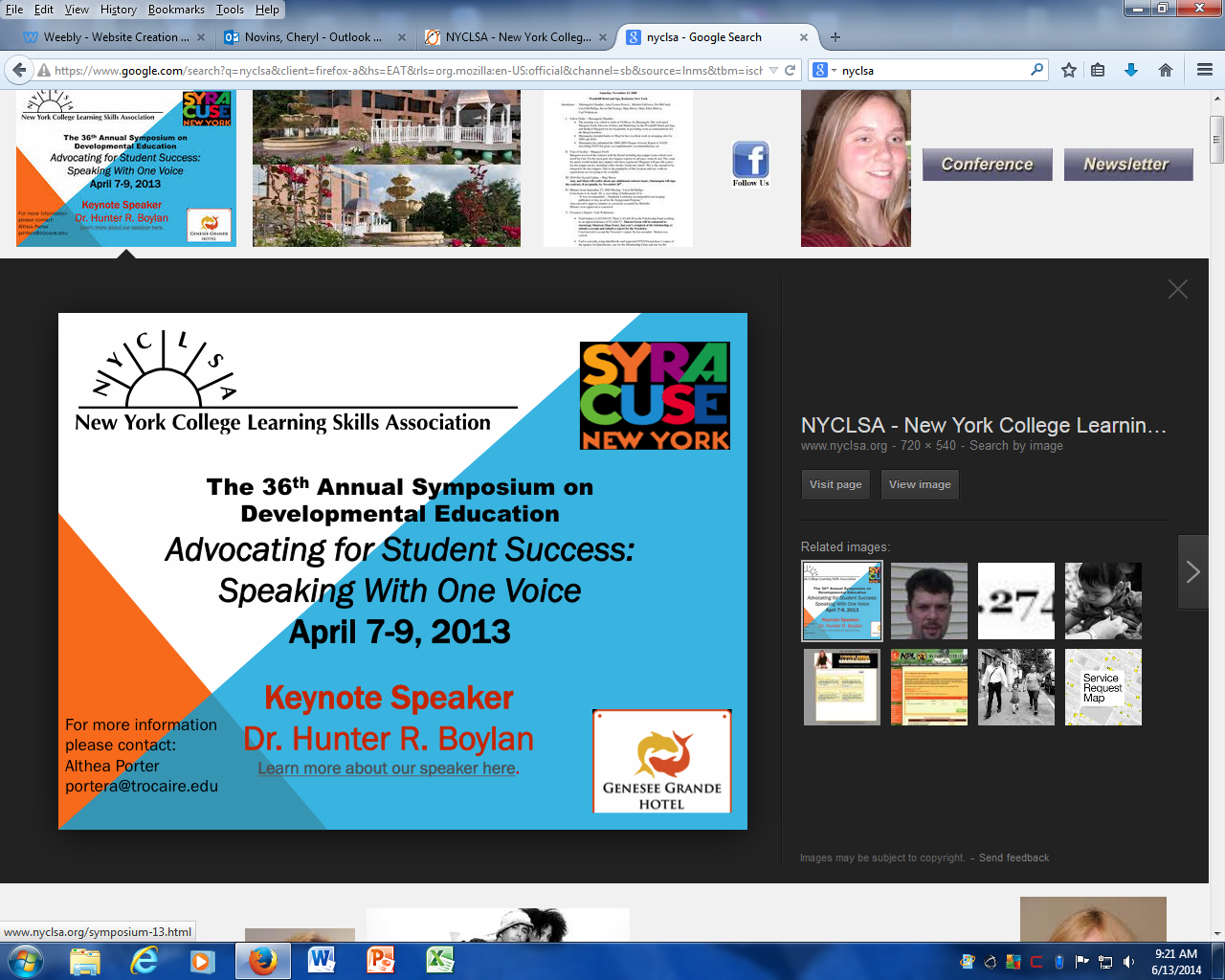 Name: _________________________________________________________________________________________________Position: ______________________________________________________________________________________________Department: _________________________________________________________________________________________College/Institution: __________________________________________________________________________________College/Institution Address (please include county):  ___________________________________________________________________________________________________________________________________________________Work Phone: ________________________________  Email Address: ______________________________________Home Address: _______________________________________________________________________________________                              _____________________________________________________________________________________________  I am interested in serving on a NYCLSA Committee. Membership FeesFull-time teacher/instructor $40 – One year/$75 – Two years/$100 – Three years$25 – Adjunct or Part-Time Learning Asst Professional$25 – Full-time or Part-time Student(Please send documentation of status for student or adjunct rate)***Please note that NYCLSA membership runs from January 1st through December 31st***